Anexa nr. 1Model de demers tipizat pentru acordarea/prelungirea dreptului de ședere provizorie în scop de muncă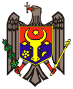 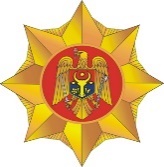 Ministerul Afacerilor Interne al Republicii Moldova                      Inspectoratul General pentru Migrație				                             Model M					            Nume, prenume				                                      		Semnătură conducător             												     Dată completareDemers tipizat nr. __________________Recepţionat la data _________________Semnătura persoanei responsabile_________________________________Partea I: INFORMAŢIE DESPRE BENEFICIAR SOLICITANT Partea I: INFORMAŢIE DESPRE BENEFICIAR SOLICITANT Partea I: INFORMAŢIE DESPRE BENEFICIAR SOLICITANT Partea I: INFORMAŢIE DESPRE BENEFICIAR SOLICITANT Partea I: INFORMAŢIE DESPRE BENEFICIAR SOLICITANT Denumire deplină a organizaţiei, întreprinderii, instituţiei din Republica MoldovaDenumire deplină a organizaţiei, întreprinderii, instituţiei din Republica MoldovaDenumire deplină a organizaţiei, întreprinderii, instituţiei din Republica MoldovaDenumire deplină a organizaţiei, întreprinderii, instituţiei din Republica MoldovaDenumire deplină a organizaţiei, întreprinderii, instituţiei din Republica MoldovaObiect principal de activitate a organizaţiei, întreprinderii, instituţieiObiect principal de activitate a organizaţiei, întreprinderii, instituţieiObiect principal de activitate a organizaţiei, întreprinderii, instituţieiObiect principal de activitate a organizaţiei, întreprinderii, instituţieiObiect principal de activitate a organizaţiei, întreprinderii, instituţieiNumăr de înregistrare/IDNONumăr de înregistrare/IDNONumăr de înregistrare/IDNODată înregistrare de statDată înregistrare de statCapital socialCapital propriuCapital propriuCapital propriuNumăr telefon/fax;       E-mail  Nume, prenume administratorNume, prenume administratorNume, prenume administratorNume, prenume administratorNume, prenume administratorAdresa juridică a organizaţiei, întreprinderii, instituţieiraion/oraş    __________________________     localitate ______________________________str. ________________________     nr.   __________    bloc __________    ap.    ___________Adresa juridică a organizaţiei, întreprinderii, instituţieiraion/oraş    __________________________     localitate ______________________________str. ________________________     nr.   __________    bloc __________    ap.    ___________Adresa juridică a organizaţiei, întreprinderii, instituţieiraion/oraş    __________________________     localitate ______________________________str. ________________________     nr.   __________    bloc __________    ap.    ___________Adresa juridică a organizaţiei, întreprinderii, instituţieiraion/oraş    __________________________     localitate ______________________________str. ________________________     nr.   __________    bloc __________    ap.    ___________Adresa juridică a organizaţiei, întreprinderii, instituţieiraion/oraş    __________________________     localitate ______________________________str. ________________________     nr.   __________    bloc __________    ap.    ___________Solicit drept de şedere provizorieAcordarePrelungireSolicit drept de şedere provizorieAcordarePrelungireTermen solicitatpe perioda de _______   aniTermen solicitatpe perioda de _______   aniTermen solicitatpe perioda de _______   aniPartea II: INFORMAŢIE DESPRE STRĂINPartea II: INFORMAŢIE DESPRE STRĂINPartea II: INFORMAŢIE DESPRE STRĂINPartea II: INFORMAŢIE DESPRE STRĂINPartea II: INFORMAŢIE DESPRE STRĂINPartea II: INFORMAŢIE DESPRE STRĂINPartea II: INFORMAŢIE DESPRE STRĂINNumeNumeNumeNumeNumeNumeNumePrenumePrenumePrenumePrenumePrenumePrenumePrenumePrenume tatăPrenume tatăPrenume tatăPrenume mamăPrenume mamăPrenume mamăPrenume mamăCetăţenieDată naştereDată naştereŢară naştereŢară naştereŢară naştereLoc naştereSex:                    MasculinFemininSex:                    MasculinFemininSex:                    MasculinFemininSex:                    MasculinFemininSex:                    MasculinFemininSex:                    MasculinFemininSex:                    MasculinFemininDocument de călătoriePaşaport naţional   Paşaport de serviciuDocument de călătorieDocument de călătoriePaşaport naţional   Paşaport de serviciuDocument de călătorieDocument de călătoriePaşaport naţional   Paşaport de serviciuDocument de călătorieDocument de călătoriePaşaport naţional   Paşaport de serviciuDocument de călătorieDocument de călătoriePaşaport naţional   Paşaport de serviciuDocument de călătorieNumăr naţional de identificareNumăr naţional de identificareSerie/Număr document de călătorieSerie/Număr document de călătorieDată eliberareDată eliberareValabil pînă laValabil pînă laEliberat deStrăinul va domicilia în Republica Moldova pe adresa:raion/oraş    __________________________     localitate   ____________________________str. ___________________________   nr.   _____    bloc _____    ap.    ______ tel. ___________Străinul va domicilia în Republica Moldova pe adresa:raion/oraş    __________________________     localitate   ____________________________str. ___________________________   nr.   _____    bloc _____    ap.    ______ tel. ___________Străinul va domicilia în Republica Moldova pe adresa:raion/oraş    __________________________     localitate   ____________________________str. ___________________________   nr.   _____    bloc _____    ap.    ______ tel. ___________Străinul va domicilia în Republica Moldova pe adresa:raion/oraş    __________________________     localitate   ____________________________str. ___________________________   nr.   _____    bloc _____    ap.    ______ tel. ___________Străinul va domicilia în Republica Moldova pe adresa:raion/oraş    __________________________     localitate   ____________________________str. ___________________________   nr.   _____    bloc _____    ap.    ______ tel. ___________Străinul va domicilia în Republica Moldova pe adresa:raion/oraş    __________________________     localitate   ____________________________str. ___________________________   nr.   _____    bloc _____    ap.    ______ tel. ___________Străinul va domicilia în Republica Moldova pe adresa:raion/oraş    __________________________     localitate   ____________________________str. ___________________________   nr.   _____    bloc _____    ap.    ______ tel. ___________Adresă domiciliu în străinătate:raion/oraş    __________________________     localitate   _____________________________             str. _______________________   nr.   __________    bloc __________    ap.   ______Adresă domiciliu în străinătate:raion/oraş    __________________________     localitate   _____________________________             str. _______________________   nr.   __________    bloc __________    ap.   ______Adresă domiciliu în străinătate:raion/oraş    __________________________     localitate   _____________________________             str. _______________________   nr.   __________    bloc __________    ap.   ______Adresă domiciliu în străinătate:raion/oraş    __________________________     localitate   _____________________________             str. _______________________   nr.   __________    bloc __________    ap.   ______Adresă domiciliu în străinătate:raion/oraş    __________________________     localitate   _____________________________             str. _______________________   nr.   __________    bloc __________    ap.   ______Adresă domiciliu în străinătate:raion/oraş    __________________________     localitate   _____________________________             str. _______________________   nr.   __________    bloc __________    ap.   ______Adresă domiciliu în străinătate:raion/oraş    __________________________     localitate   _____________________________             str. _______________________   nr.   __________    bloc __________    ap.   ______Partea III: ARGUMENTARE SOLICITARE DREPT DE ȘEDEREPartea III: ARGUMENTARE SOLICITARE DREPT DE ȘEDEREMotiv imigrare la muncă în Republica Moldova:Lucrător imigrant;Lucrător înalt calificat; Lucrător detaşat;Persoană cu funcţie de conducere;Străin angajat în proiecte investiţionale de importanţă naţională;Activităţi didactice;Activităţi în domeniul culturii; Activităţi în domeniul sănătăţii;Activităţi în domeniul sportului;Persoană cu funcţie de conducere IT;Specialist IT;Străin angajat al rezidenţilor zonelor economice libere- ZEL Străin a cărui calificare este inclusă în Lista ocupaţiilor prioritare;Temei pentru acordare drept:Contract de muncăAct de detașareContract de prestări serviciiAct de executare serviciiDocument ce atestă transferulFuncţie deţinutăCod ocupaţieExperienţă profesională în domeniu ________ aniExperienţă profesională în domeniu ________ aniDată înregistrare loc vacant (se indică la acordare)  __________________________________ ,depus la Direcţia ocuparea forţei de muncă situată în ______________________________________________,sau pe site-ul _________________________________ se indică link-ul _________________.Dată înregistrare loc vacant (se indică la acordare)  __________________________________ ,depus la Direcţia ocuparea forţei de muncă situată în ______________________________________________,sau pe site-ul _________________________________ se indică link-ul _________________.Număr de asigurare obligatorie de asistenţă medicală (se indică la prelungire) ______________________Număr de asigurare obligatorie de asistenţă medicală (se indică la prelungire) ______________________Transfer efectuat al contribuţiilor de asigurare socială pentru străin în mărime de_____________ lei.(se indică la prelungire)Transfer efectuat al contribuţiilor de asigurare socială pentru străin în mărime de_____________ lei.(se indică la prelungire)Străinul îşi va îndeplini obligaţiunile de serviciu pe adresa: raion/oraş    __________________________     localitate   _____________________________str. _______________________   nr.   __________    bloc __________    ap.    ____________Străinul îşi va îndeplini obligaţiunile de serviciu pe adresa: raion/oraş    __________________________     localitate   _____________________________str. _______________________   nr.   __________    bloc __________    ap.    ____________Partea IV: INFORMAŢIE DESPRE ŞEDERE ANTERIOARĂ A STRĂINULUI ÎN REPUBLICA      MOLDOVA	Partea IV: INFORMAŢIE DESPRE ŞEDERE ANTERIOARĂ A STRĂINULUI ÎN REPUBLICA      MOLDOVA	Partea IV: INFORMAŢIE DESPRE ŞEDERE ANTERIOARĂ A STRĂINULUI ÎN REPUBLICA      MOLDOVA	Partea IV: INFORMAŢIE DESPRE ŞEDERE ANTERIOARĂ A STRĂINULUI ÎN REPUBLICA      MOLDOVA	Partea IV: INFORMAŢIE DESPRE ŞEDERE ANTERIOARĂ A STRĂINULUI ÎN REPUBLICA      MOLDOVA	Dată ultimă intrare în Republica MoldovaDată ultimă intrare în Republica MoldovaPunct de  trecere frontierăPunct de  trecere frontierăPunct de  trecere frontierăPunct de  trecere frontierăNumăr viză de intrareScopDată eliberareValabilă pînă laEliberat deEliberat dePermis de şedere serie, număr Număr de identificare/ IDNPNumăr de identificare/ IDNPDată eliberareValabil pînă laValabil pînă laPartea V: ALTE DATE DESPRE STRĂIN Partea V: ALTE DATE DESPRE STRĂIN Partea V: ALTE DATE DESPRE STRĂIN StudiiSpecialitateLimbi vorbiteParteaVI: INFORMAŢIE DESPRE STARE CIVILĂ A STRĂINULUIParteaVI: INFORMAŢIE DESPRE STARE CIVILĂ A STRĂINULUIParteaVI: INFORMAŢIE DESPRE STARE CIVILĂ A STRĂINULUIParteaVI: INFORMAŢIE DESPRE STARE CIVILĂ A STRĂINULUIParteaVI: INFORMAŢIE DESPRE STARE CIVILĂ A STRĂINULUIParteaVI: INFORMAŢIE DESPRE STARE CIVILĂ A STRĂINULUIStare civilă a străinului:NecăsătoritCăsătoritDivorţatAlta (specificaţi) __________________Stare civilă a străinului:NecăsătoritCăsătoritDivorţatAlta (specificaţi) __________________Stare civilă a străinului:NecăsătoritCăsătoritDivorţatAlta (specificaţi) __________________Stare civilă a străinului:NecăsătoritCăsătoritDivorţatAlta (specificaţi) __________________Stare civilă a străinului:NecăsătoritCăsătoritDivorţatAlta (specificaţi) __________________Stare civilă a străinului:NecăsătoritCăsătoritDivorţatAlta (specificaţi) __________________Va solicita reîntregirea familieiDa      Nu Va solicita reîntregirea familieiDa      Nu Va solicita reîntregirea familieiDa      Nu Va solicita reîntregirea familieiDa      Nu Va solicita reîntregirea familieiDa      Nu Va solicita reîntregirea familieiDa      Nu Nume soţie / soţNume soţie / soţNume soţie / soţNume soţie / soţNume soţie / soţNume soţie / soţPrenume soţie / soţPrenume soţie / soţPrenume soţie / soţPrenume soţie / soţPrenume soţie / soţPrenume soţie / soţCetăţenieCetăţenieDată naştereDată naştereŢară naştereŢară naştereNume copil________________________________________________Prenume copil_____________________________________________Prenume copil_____________________________________________Dată naştere_______________________________________________Cetăţenie________________________________________Va solicita reîntregirea familieiDa       NuDa       NuDa       NuPartea VII: DECLARAŢIE PE PROPRIA RĂSPUNDERE A BENEFICIARULUI SOLICITANTPartea VII: DECLARAŢIE PE PROPRIA RĂSPUNDERE A BENEFICIARULUI SOLICITANTPartea VII: DECLARAŢIE PE PROPRIA RĂSPUNDERE A BENEFICIARULUI SOLICITANTPartea VII: DECLARAŢIE PE PROPRIA RĂSPUNDERE A BENEFICIARULUI SOLICITANTPartea VII: DECLARAŢIE PE PROPRIA RĂSPUNDERE A BENEFICIARULUI SOLICITANTPartea VII: DECLARAŢIE PE PROPRIA RĂSPUNDERE A BENEFICIARULUI SOLICITANTSunt de acord cu prelucrarea datelor prezentate în conformitate cu Legea nr.133 din 08.07.2011 cu privire la protecţia datelor cu caracter personal;DA, sunt de acord; NU, sunt de acord;Sunt de acord cu prelucrarea datelor prezentate în conformitate cu Legea nr.133 din 08.07.2011 cu privire la protecţia datelor cu caracter personal;DA, sunt de acord; NU, sunt de acord;Sunt de acord cu prelucrarea datelor prezentate în conformitate cu Legea nr.133 din 08.07.2011 cu privire la protecţia datelor cu caracter personal;DA, sunt de acord; NU, sunt de acord;Sunt de acord cu prelucrarea datelor prezentate în conformitate cu Legea nr.133 din 08.07.2011 cu privire la protecţia datelor cu caracter personal;DA, sunt de acord; NU, sunt de acord;Sunt de acord cu prelucrarea datelor prezentate în conformitate cu Legea nr.133 din 08.07.2011 cu privire la protecţia datelor cu caracter personal;DA, sunt de acord; NU, sunt de acord;Sunt de acord cu prelucrarea datelor prezentate în conformitate cu Legea nr.133 din 08.07.2011 cu privire la protecţia datelor cu caracter personal;DA, sunt de acord; NU, sunt de acord;Declar pe proprie răspundere şi în deplină cunoştinţă de cauză, că toate informaţiile furnizate de mine sunt corecte şi complete. Am fost informat că orice declaraţie falsă din partea mea va atrage refuzul solicitării de acordare/prelungire a dreptului de şedere în scop de muncă sau anularea/revocarea acestuia;DA, sunt corecte şi complete; NU, sunt corecte şi complete;Declar pe proprie răspundere şi în deplină cunoştinţă de cauză, că toate informaţiile furnizate de mine sunt corecte şi complete. Am fost informat că orice declaraţie falsă din partea mea va atrage refuzul solicitării de acordare/prelungire a dreptului de şedere în scop de muncă sau anularea/revocarea acestuia;DA, sunt corecte şi complete; NU, sunt corecte şi complete;Declar pe proprie răspundere şi în deplină cunoştinţă de cauză, că toate informaţiile furnizate de mine sunt corecte şi complete. Am fost informat că orice declaraţie falsă din partea mea va atrage refuzul solicitării de acordare/prelungire a dreptului de şedere în scop de muncă sau anularea/revocarea acestuia;DA, sunt corecte şi complete; NU, sunt corecte şi complete;Declar pe proprie răspundere şi în deplină cunoştinţă de cauză, că toate informaţiile furnizate de mine sunt corecte şi complete. Am fost informat că orice declaraţie falsă din partea mea va atrage refuzul solicitării de acordare/prelungire a dreptului de şedere în scop de muncă sau anularea/revocarea acestuia;DA, sunt corecte şi complete; NU, sunt corecte şi complete;Declar pe proprie răspundere şi în deplină cunoştinţă de cauză, că toate informaţiile furnizate de mine sunt corecte şi complete. Am fost informat că orice declaraţie falsă din partea mea va atrage refuzul solicitării de acordare/prelungire a dreptului de şedere în scop de muncă sau anularea/revocarea acestuia;DA, sunt corecte şi complete; NU, sunt corecte şi complete;Declar pe proprie răspundere şi în deplină cunoştinţă de cauză, că toate informaţiile furnizate de mine sunt corecte şi complete. Am fost informat că orice declaraţie falsă din partea mea va atrage refuzul solicitării de acordare/prelungire a dreptului de şedere în scop de muncă sau anularea/revocarea acestuia;DA, sunt corecte şi complete; NU, sunt corecte şi complete;Declar pe proprie răspundere că au fost îndeplinite procedurile naţionale de anunţare şi de înregistrare a locurilor vacante;DA, au fost îndeplinite;NU, au fost îndeplinite; Declar pe proprie răspundere că au fost îndeplinite procedurile naţionale de anunţare şi de înregistrare a locurilor vacante;DA, au fost îndeplinite;NU, au fost îndeplinite; Declar pe proprie răspundere că au fost îndeplinite procedurile naţionale de anunţare şi de înregistrare a locurilor vacante;DA, au fost îndeplinite;NU, au fost îndeplinite; Declar pe proprie răspundere că au fost îndeplinite procedurile naţionale de anunţare şi de înregistrare a locurilor vacante;DA, au fost îndeplinite;NU, au fost îndeplinite; Declar pe proprie răspundere că au fost îndeplinite procedurile naţionale de anunţare şi de înregistrare a locurilor vacante;DA, au fost îndeplinite;NU, au fost îndeplinite; Declar pe proprie răspundere că au fost îndeplinite procedurile naţionale de anunţare şi de înregistrare a locurilor vacante;DA, au fost îndeplinite;NU, au fost îndeplinite; Declar pe proprie răspundere că calificarea străinului corespunde specificului funcţiei, profesiei, locului pentru care urmează a fi angajat;DA, corespunde; NU, corespunde;Declar pe proprie răspundere că calificarea străinului corespunde specificului funcţiei, profesiei, locului pentru care urmează a fi angajat;DA, corespunde; NU, corespunde;Declar pe proprie răspundere că calificarea străinului corespunde specificului funcţiei, profesiei, locului pentru care urmează a fi angajat;DA, corespunde; NU, corespunde;Declar pe proprie răspundere că calificarea străinului corespunde specificului funcţiei, profesiei, locului pentru care urmează a fi angajat;DA, corespunde; NU, corespunde;Declar pe proprie răspundere că calificarea străinului corespunde specificului funcţiei, profesiei, locului pentru care urmează a fi angajat;DA, corespunde; NU, corespunde;Declar pe proprie răspundere că calificarea străinului corespunde specificului funcţiei, profesiei, locului pentru care urmează a fi angajat;DA, corespunde; NU, corespunde;Declar pe proprie răspundere că întreprinderea va asigura respectarea angajamentelor contractuale, salariale şi efectuarea transferurilor sociale şi medicale pentru fiecare strain angajat, precum şi drepturile lucrătorului străin angajat;              DA, va asigura;  NU, va asigura;Declar pe proprie răspundere că întreprinderea va asigura respectarea angajamentelor contractuale, salariale şi efectuarea transferurilor sociale şi medicale pentru fiecare strain angajat, precum şi drepturile lucrătorului străin angajat;              DA, va asigura;  NU, va asigura;Declar pe proprie răspundere că întreprinderea va asigura respectarea angajamentelor contractuale, salariale şi efectuarea transferurilor sociale şi medicale pentru fiecare strain angajat, precum şi drepturile lucrătorului străin angajat;              DA, va asigura;  NU, va asigura;Declar pe proprie răspundere că întreprinderea va asigura respectarea angajamentelor contractuale, salariale şi efectuarea transferurilor sociale şi medicale pentru fiecare strain angajat, precum şi drepturile lucrătorului străin angajat;              DA, va asigura;  NU, va asigura;Declar pe proprie răspundere că întreprinderea va asigura respectarea angajamentelor contractuale, salariale şi efectuarea transferurilor sociale şi medicale pentru fiecare strain angajat, precum şi drepturile lucrătorului străin angajat;              DA, va asigura;  NU, va asigura;Declar pe proprie răspundere că întreprinderea va asigura respectarea angajamentelor contractuale, salariale şi efectuarea transferurilor sociale şi medicale pentru fiecare strain angajat, precum şi drepturile lucrătorului străin angajat;              DA, va asigura;  NU, va asigura;Declar pe proprie răspundere că îmi asum deplină responsabilitate pentru respectarea de către străinul angajat a legislaţiei privind regimul străinilor în Republica Moldova;  DA, îmi asum responsabilitate;     NU - mi asum responsabilitate;  Declar pe proprie răspundere că îmi asum deplină responsabilitate pentru respectarea de către străinul angajat a legislaţiei privind regimul străinilor în Republica Moldova;  DA, îmi asum responsabilitate;     NU - mi asum responsabilitate;  Declar pe proprie răspundere că îmi asum deplină responsabilitate pentru respectarea de către străinul angajat a legislaţiei privind regimul străinilor în Republica Moldova;  DA, îmi asum responsabilitate;     NU - mi asum responsabilitate;  Declar pe proprie răspundere că îmi asum deplină responsabilitate pentru respectarea de către străinul angajat a legislaţiei privind regimul străinilor în Republica Moldova;  DA, îmi asum responsabilitate;     NU - mi asum responsabilitate;  Declar pe proprie răspundere că îmi asum deplină responsabilitate pentru respectarea de către străinul angajat a legislaţiei privind regimul străinilor în Republica Moldova;  DA, îmi asum responsabilitate;     NU - mi asum responsabilitate;  Declar pe proprie răspundere că îmi asum deplină responsabilitate pentru respectarea de către străinul angajat a legislaţiei privind regimul străinilor în Republica Moldova;  DA, îmi asum responsabilitate;     NU - mi asum responsabilitate;  Declar pe proprie răspundere că îmi asum cheltuielile legate de eventuala îndepărtare a străinului de pe teritoriul ţării în cazul în care acesta va încălca regimul frontierei de stat și/sau de ședere pe teritoriul Republicii Moldova;  DA, îmi asum responsabilitate;     NU - mi asum responsabilitate;  Declar pe proprie răspundere că îmi asum cheltuielile legate de eventuala îndepărtare a străinului de pe teritoriul ţării în cazul în care acesta va încălca regimul frontierei de stat și/sau de ședere pe teritoriul Republicii Moldova;  DA, îmi asum responsabilitate;     NU - mi asum responsabilitate;  Declar pe proprie răspundere că îmi asum cheltuielile legate de eventuala îndepărtare a străinului de pe teritoriul ţării în cazul în care acesta va încălca regimul frontierei de stat și/sau de ședere pe teritoriul Republicii Moldova;  DA, îmi asum responsabilitate;     NU - mi asum responsabilitate;  Declar pe proprie răspundere că îmi asum cheltuielile legate de eventuala îndepărtare a străinului de pe teritoriul ţării în cazul în care acesta va încălca regimul frontierei de stat și/sau de ședere pe teritoriul Republicii Moldova;  DA, îmi asum responsabilitate;     NU - mi asum responsabilitate;  Declar pe proprie răspundere că îmi asum cheltuielile legate de eventuala îndepărtare a străinului de pe teritoriul ţării în cazul în care acesta va încălca regimul frontierei de stat și/sau de ședere pe teritoriul Republicii Moldova;  DA, îmi asum responsabilitate;     NU - mi asum responsabilitate;  Declar pe proprie răspundere că îmi asum cheltuielile legate de eventuala îndepărtare a străinului de pe teritoriul ţării în cazul în care acesta va încălca regimul frontierei de stat și/sau de ședere pe teritoriul Republicii Moldova;  DA, îmi asum responsabilitate;     NU - mi asum responsabilitate;  